Session 2d) ECG and ecosystems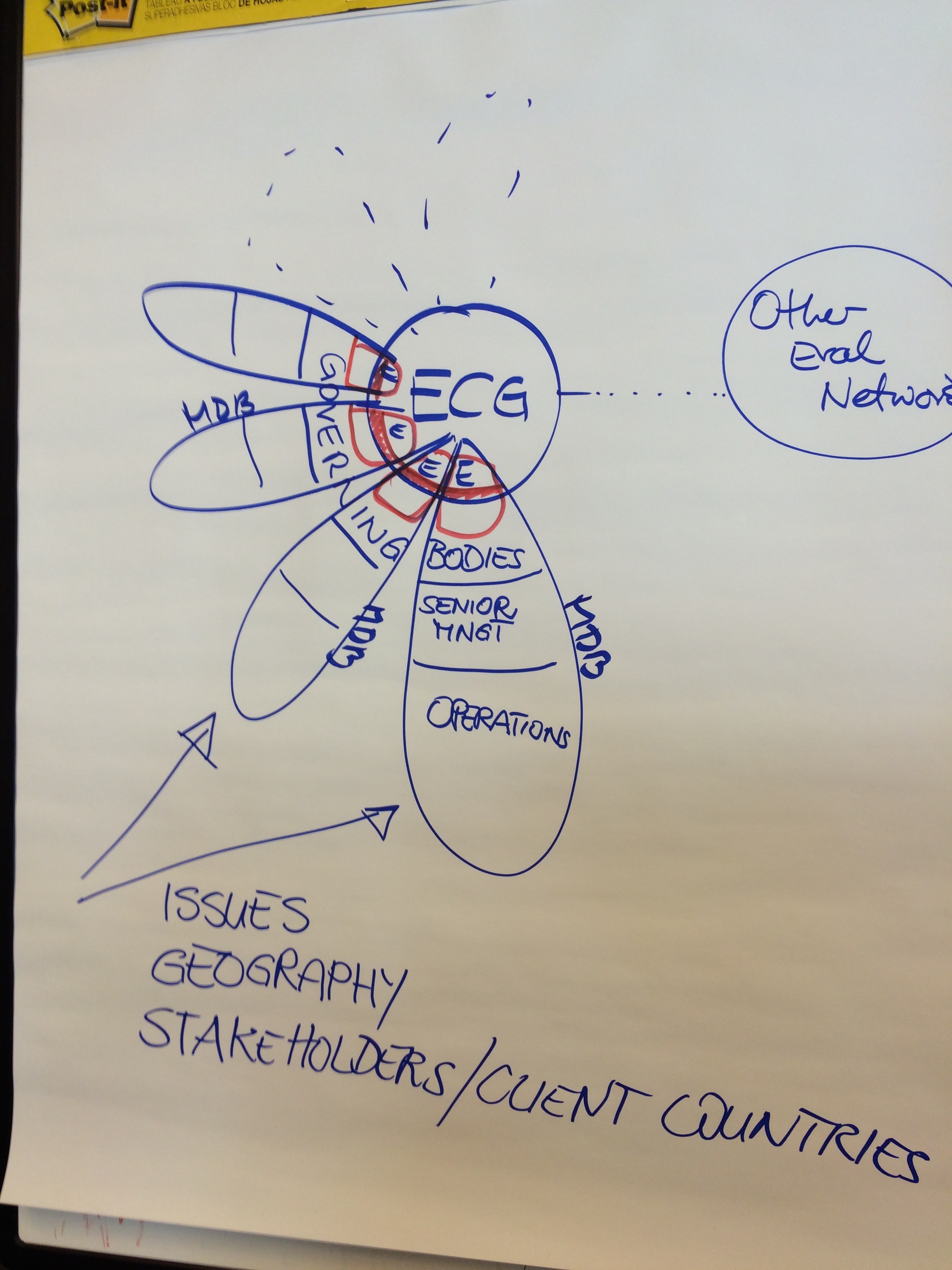 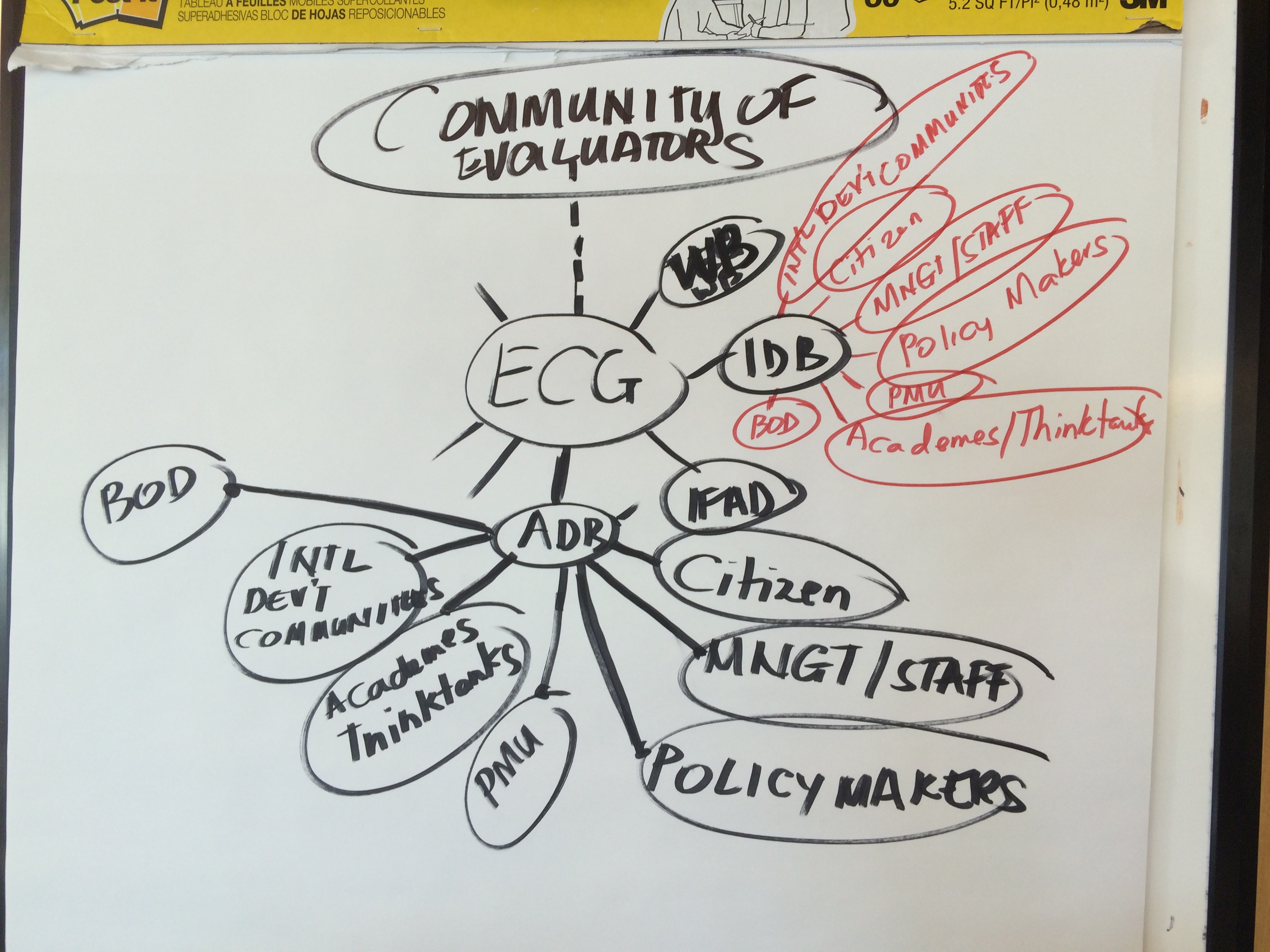 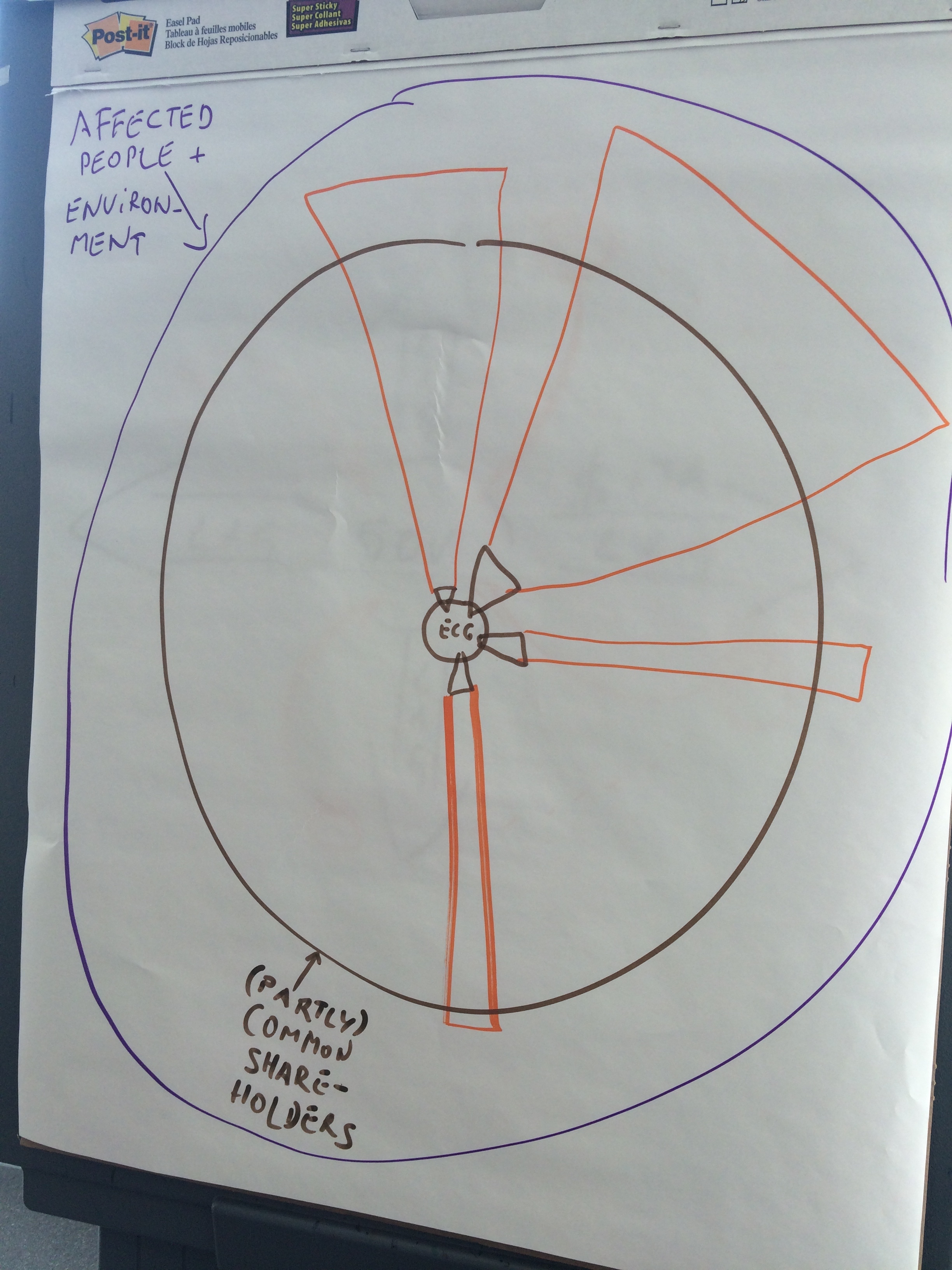 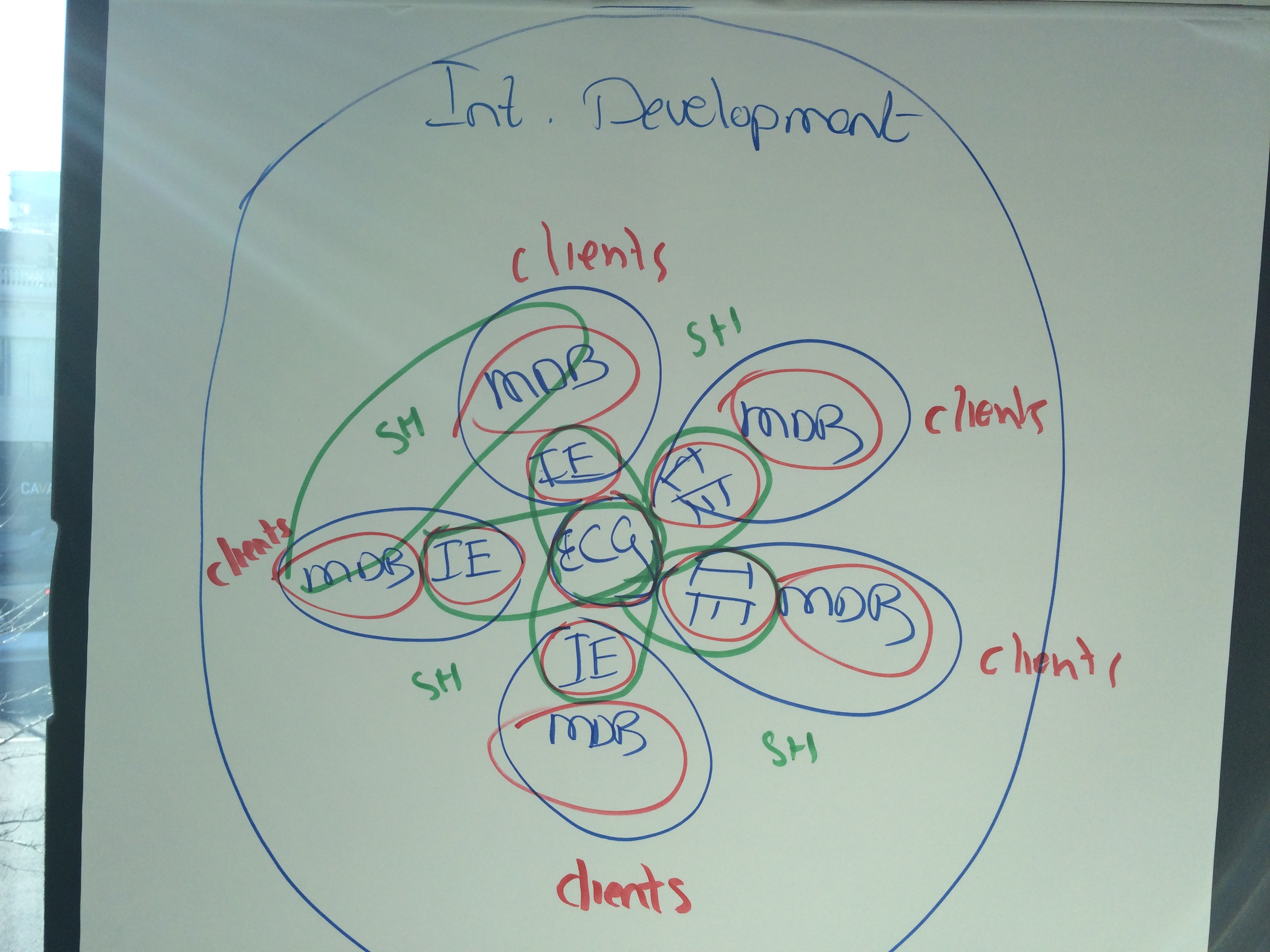 